Приложение к решению Совета народных депутатов Ширяевского сельского поселения от 28 мая  2015 г. № 183                   Стратегия    социально-экономического развития     Ширяевского  сельского поселения  Калачеевского муниципального района                 Воронежской области                           до 2020 года2015 годСОДЕРЖАНИЕI. Введение…………………………………………………………………………………41.1. Историческое описание развития поселения……………………………… 4-5 Общее географическое положение географическое положение…………  5-8Оценка социально-экономической ситуации………………………………8-10II. Социально-экономическое положение поселения ………………………………   102.1. Анализ внешней среды……………………………………………………  10-12 2.2. Анализ внутренней среды……………………………………………………  122.3. Проблемы развития…………………………………………………………12,13III. Миссия, стратегические цели, задачи и направления социально-экономического развития поселения…………………………………………………………………… 13-153.1. Развитие малого и среднего предпринимательства………………………15,163.2. Развитие местного самоуправления.   ……………………………………  16,17 3.3. Развитие производственно-экономической сферы. ………………………17,18    3.4. Развитие финансовой сферы. ………………………………………………18,19  3.4. Развитие хозяйства поселения.  ……………………………………………… 19  3.5. Развитие социальной сферы. ………………………………………………19,20   3.6. Совершенствование потребительского рынка товаров и услуг. ………   20,21   3.7. Развитие внешнеэкономических, межрегиональных связей и туризма…     21 3.8. Развитие природного комплекса. …………………………………………      21IV. Механизмы реализации Стратегии социально-экономического развития Советского  сельского поселения ……………………………………………………  21,224.1. Организационно – управленческий механизм. ……………………………    224.2. Нормативно-правовой механизм. …………………………………………      224.3. Финансово-экономический  механизм. …………………………………    22,234.4. Механизм формирования муниципальных программ. ……………………    234.5. Механизм мониторинга, оценки и корректировки Стратегии. ………     23,24V. Заключение ………………………………………………………………………….  24-27             План конкретных действий  по осуществлению стратегии …………… …    28-37I. ВВЕДЕНИЕСтратегия социально-экономического развития Ширяевского сельского поселения Калачеевского муниципального района Воронежской области (далее - Стратегия) представляет собой систему мер государственного управления, опирающихся на долгосрочные приоритеты, цели и задачи реализации политики администрации Ширяевского сельского поселения Калачеевского муниципального района и Воронежской области.Стратегия направлена на обеспечение социально-экономического развития, при учете государственной политики Российской Федерации, реализуемой на всех уровнях региональной и федеральной власти. С учётом этого Стратегия разрабатывалась на основе системы утвержденных и принятых документов по управлению, прогнозированию и планированию, в состав которых входят:- Устав Ширяевского сельского поселения Калачеевского муниципального района Воронежской области;- Положение о бюджетном процессе Ширяевского сельского поселения;- муниципальная программа «Социально-экономическое развитие Ширяевского сельского поселения Калачеевского муниципального района Воронежской области на 2014-2020 годы»;- прогноз социально-экономического развития Ширяевского сельского поселения Калачеевского муниципального района на 2015-2017 годы.Стратегия социально-экономического развития Ширяевского сельского поселения – документ видения желаемого будущего муниципального образования и путей достижения этого будущего. Он определяет перспективы развития в наиболее важных, приоритетных для муниципального образования областях в целях повышения конкурентоспособности в развитии экономики и социальной сферы. Формирование целей социально-экономического развития на долгосрочную перспективу требует четкого определения ценностных ориентиров общества, обеспечивающих переход к инновационной активной экономике и устойчивой социальной политике. Основные цели стратегического развития: достижение качественного изменения жизни населения, экономики и социальной сферы. Стратегия является одним из элементов системы муниципального планирования, направленных на эффективное управление, обеспечение роста валового муниципального продукта, капитализацию активов территории и повышение благосостояния граждан. Стратегия разработана для определения целевых ориентиров в социально-экономическом развитии поселения, выражающихся в достижении и закреплении лидерских позиций и создании условий и механизмов, позволяющих обеспечить опережающие темпы развития экономики, сформировать комфортную среду для жизни человека, обеспечить духовное благополучие жителей поселения. Стратегическое планирование является важной функцией управления. Стратегия развития служит опорой для определения среднесрочных и краткосрочных направлений деятельности. Историческая  справка.      Село  Ширяево  основано  между 1725-1730 гг  казаками  Острогожского  черкасского  полка.  В  1928  году  был  образован  Калачеевский  район , куда  вошла  территория  Ширяевского  сельского  поселения. 12  января  1930  года  на  базе  имеющихся в селе  сельхозобъединений  были  образованы колхозы  имени  Ленина и  имени Ворошилова,  которые  28 февраля  того же года  объединились  в одно хозяйство – колхоз  имени  Ленина.     В  1934 году  после разукрупнения колхозов  из колхоза  имени Ленина были образованы хозяйства:   имени  Ленина,  имени  Молотова, имени 17 партсъезда и  имени Жигулина. Позднее колхоз  имени  Жигулина  был  переименован  в  колхоз  «Красный Октябрь»  В  60-х  годах  из  четырех  колхозов  был  образован  один – имени  Ленина.  Позднее  он был  разделен  на  колхоз  имени  Ленина  и  колхоз «Комсомолец».  В  настоящее  время  коллективных  хозяйств  на  территории  сельского  поселения  нет.    На  территории  Ширяевского  сельского  поселения  проживают  люди  многих  национальностей  и  народностей:  русские, украинцы, таджики, армяне,     грузины, удмурты, чуваши  и  другие. Все  они  граждане  России.  Преобладающее  большинство  населения  -  русские. Язык  общения  -  русский  с  примесью  местного  диалекта.    Основной  вид  деятельности  населения  -  выращивание  сельскохозяйственных  культур  и  разведение  животных  в  частном секторе.По данным материалов Калачеевского краеведческого музея, село Ширяево основано между 1725-1730 годами казаками Острогожского черкасского полка, которым сам Петр 1 предложил заселение реки Толучеевка за активное участие в азовских походах. Среди первопоселенцев значились Алексей Адаменко, Кондрат Бондаренко, А. Белогуб, И. Беловол, П. Гуса, Пантелей Гарковенко, Л. Дубинцев, Г. Лихобаба, Ф. Лебединский, И. Липенко, П. Макаренко, Илья Пузенко, Илья Шевченко и другие. По данным 1732 г. в местечке Ширяево проживало 16 казаков полковой службы и 188 черкасс-подпомощников.В середине XVIII в. была построена деревянная церковь. К 1764 году в слободе Ширяево значилось 15 казаков, 108 их свойственников, 454 казачьих подпомощника, 13 батраков и 5 человек духовного сословия.В последующие годы происходило переселение в Ширяево жителей Калача и слободы Меловой, а также крестьян Левобережной Украины.В 1776 г. в селе проводились опыты по внедрению картофеля. Было посажено 400 картофелин, получено 500. Крестьяне упорно доказывали, что российская почва непригодна для «заморского» растения. Позднее картофель здесь прижился [Прохоров, с. 348].Как свидетельствуют материалы Калачеевского краеведческого музея, в 1779 г. слобода Ширяево имела 215 дворов казенных войсковых обывателей, церковь, 2 хутора в логу Криничном. По переписи 1782 г. в слободе были 231 двор с населением 1589 человек. В год переписи в Острогожском полку проходили службу 17 ширяевцев.Начало XIX века в России омрачено нашествием войск Напонеона. В Отечественной войне 1812 года принимали участие 29 жителей нашего села, взятые в сформированные в конце августа в городе Воронеж 2 егерских..полка.Кроме того первая половина XIX века примечательна для нашего края ростом селений, в результате чего увеличилась запашка земли. Образовывались хутора. Выходцами из села Ширяево основан хутор Криничный.В 1803 г. в слободе была открыта Николаевская церковь, в 1867 – Всехсвятская.Слобода значительно вырастает во второй половине XIX века.По данным 1890г., в Ширяево было 1115 дворов с населением 7079 человек малороссов. Грамотных было 507 мужчин и 18 женщин, трудоспособного населения – 1655 мужчин и 1787 женщин. В батраки нанималось 104 человека. В этот период в слободе имелось 38 промышленных и 9 торговых зданий. В 57 хозяйствах имелось 833 улья. Крестьяне содержали 649 лошадей, 8055 волов, 772 коровы, 695 телят, 3845 овец, 1430 свиней. В землепользовании ширяевцев находилось 17643 десятины земли.К 1916 г. насчитывалось 1553 двора, 9465 человек.С 1918 по 1924 год Ширяевская волость входила в 1924 году, слобода вошла в Старомеловатскую волость. Слобода была разделена на два крестьянских общества. В 1925 г. из 11 хозяйств было образовано сельхозтоварищество имени Ленина и из 13 хозяйств сельхозартель «Любовь к труду». Товарищество имени Ленина имело трактор, на котором работал Н. П. Лычаный.1 января 1927 года в селе было организовано животноводческое товарищество «Отрадное», которое объединило 160 хозяйств, державших 127 коров, 29 быков и 46 телят. В течение 1927 – 28 гг. были организованы сельхозартели «Новый шлях», «Колонист-2», «Победа» имени Сталина, «Красный пахарь», «Сознание».28 ноября 1929 года из артелей «Новый шлях» и  «Сознание» была образована сельхозартель имени Буденного, которая объединила 64 хозяйства с населением 356 человек. Артель возглавили Николай Балакин, Федор Покусаев, Иван Калибердин, Яков Пузенко, Митрофан Черный.В 1928 году был образован Калачеевский район, куда и вошла территория с. Ширяево. 12 января 1930 года на базе имеющихся в селе сельхозобъединений были образованы колхозы имени Ленина и имени Ворошилова, который 28 февраля того же года объединились в одно хозяйство – колхоз имени Ленина..В организации колхоза активное участие принимал  «двадцатипятитысячник», московский электромонтер Николай Григорьевич Голубев. Он уехал в 1930 г., вместо него председателем колхоза был избран Дмитрий Петрович Лычаный.На первое июня 1931 года в колхозе состояло 1485 хозяйств-53 батрацких, 692 бедняцких, 710 середняцких и 10 кулацких. Население артели составляло 6539 человек, из которых трудоспособными были 4019 человек. Ячейка ВКП (б) состояла из 43 человек, ячейка ВЛКСМ – из 122 человек.В селе было 17 яслей на 226 детей.В хозяйстве имелось 580 конных плугов, 73 сеялки, 12 сенокосилок, 69 лобогреек, 27 жаток, 4 сноповязалки, 7 молотилок. В коллективном пользовании находилось 298 лошадей, 632 вола, 150 коров, 230 свиней и 645 коз. В колхозе было 7 конюшен, 17 скотных дворов и 2 свинарника.В 1934 году после разукрупнения колхозов из колхоза имени Ленина, имени Молотова, 17-го партсъезда, имени Жигулина (назвали в честь секретаря Калачеевского райкома ВКП (б), позднее колхоз имени Жигулина был переименован в колхоз Красный Октябрь.По данным 1938 года, в селе было 1296 дворов с населением 5056 человек – 2277 мужчин и 2779 женщин. В школах обучалось 508 мальчиков и 476 девочек.В 50х годах из четырех колхозов был образован один – имени Ленина. Впоследствии хозяйство разделено на 2 колхоза – имени Ленина и «Комсомолец». В 60е годы прошлого века несколько раз хозяйства в селе реорганизовывались.На первое июня 1931 года в колхозе состояло 1485 хозяйств-53 батрацких, 692 бедняцких, 710 середняцких и 10 кулацких. Население артели составляло 6539 человек, из которых трудоспособными были 4019 человек. Ячейка ВКП (б) состояла из 43 человек, ячейка ВЛКСМ – из 122 человек.В селе было 17 яслей на 226 детей.В хозяйстве имелось 580 конных плугов, 73 сеялки, 12 сенокосилок, 69 лобогреек, 27 жаток, 4 сноповязалки, 7 молотилок. В коллективном пользовании находилось 298 лошадей, 632 вола, 150 коров, 230 свиней и 645 коз. В колхозе было 7 конюшен, 17 скотных дворов и 2 свинарника.В 1934 году после разукрупнения колхозов из колхоза имени Ленина, имени Молотова, 17-го партсъезда, имени Жигулина (назвали в честь секретаря Калачеевского райкома ВКП (б), позднее колхоз имени Жигулина был переименован в колхоз Красный Октябрь.По данным 1938 года, в селе было 1296 дворов с населением 5056 человек – 2277 мужчин и 2779 женщин. В школах обучалось 508 мальчиков и 476 девочек.В 50х годах из четырех колхозов был образован один – имени Ленина. Впоследствии хозяйство разделено на 2 колхоза – имени Ленина и «Комсомолец». В 60е годы прошлого века несколько раз хозяйства в селе реорганизовывались.В 1960 году пустили автобус, связавший село с райцентром. Был построен торговый центр, на втором этаже которого разместились гостиница и столовая. В колхозе открылся.Дом культуры с залом на 400 мест, в котором работала библиотека, существовали различные кружки, имелся кинозал. В настоящее время библиотека находится в здании сельского совета, а Дом культуры не функционирует. В 1995 году открылся еще один Дом культуры в колхозе имени Ленина, в котором находится библиотека, амбулатория. В 1976 г. в селе было 1080 дворов с населением 2834 человека.В 1981 году открылся детский сад «Солнышко» на 90 мест, который работал круглосуточно. Позже, после разделения, детский сад открылся и в колхозе имени Ленина. На январь 1996 г. – 991 двор и 2711 жителей. На первое января 2014 года в селе проживало 2307 человек.С 1905 по 1917 год земство строило типовые школы в селе. В эти годы была построена школа № 37 в центре села Ширяево, которая просуществовала до августа 2008 года. Также в селе функционировала народная сельскохозяйственная школа. В 1963 году открылась новая  средняя школа.           Ширяевский  сельсовет  образован  в 1918  году   Постановлением  Совета  народных комиссаров    РСФСР  от  24  декабря  1917  года. С 4  марта  1959  года   в  составе  Калачеевского  района  Воронежской  области.  Административный  центр  сельсовета   село Ширяево.  Общая  протяжённость  границ  13220 га.            Законом   Воронежской  области  от 15  декабря  2004  года   № 63-09  Ширяевский сельсовет  наделён   статусом  Ширяевского сельского  поселения   Калачеевского  муниципального района.         На землях  поселения возделывают растениеводческую  продукцию : ИП КХ  Синявина Н.С., ИП КХ Гладких В.П., ИП КХ Митусов Н.В., ИП КХ Падолкин Н.И. В  личных  хозяйствах   население   содержит  крупный  рогатый  скот  и птицу Территория  сельского поселения – это 36 улиц и  переулков, 1154 домовладения.  На территории поселения находится  МКОУ Ширяевская СОШ, ветучасток, Ширяевская врачебная амбулатория, почта, 6 продовольственных магазинов, один хозяйственных магазина и одно кафе, МКУ «Ширяевский» КДЦ,  село  Ширяево газофицированно на 72 %. Ближайшая железнодорожная станция расположена в  центре муниципального района - г. Калач на расстоянии 15 км от села Ширяево, расстояние до центра  области г. Воронеж –  253 км.Сельское поселение граничит: Меловатским сельским поселением, городским, Пригородным, Заброденским и с Петропавловским муниципальным районом.            Имеется уличное освещение. В 2008 году принят в эксплуатацию газопровод протяженностью – 51,4 км, газифицировано 669 жилых дома.Население Ширяевского сельского поселения – русскоязычное, удельный вес русского населения  99, 5%1.2.Общее географическое положение сельского поселения.Территория Ширяевского сельского поселения Калачеевского муниципального района расположена в  степной почвенно-климатической зоне.   Климат на территории сельского поселения умеренно-континентальный. Средняя температура января –10,0-10,5С, июля +20,0-20,5С.  От зимы к лету температура повышается постепенно, но иногда наблюдаются резкие колебания. Продолжительность теплого периода года, с температурой выше +5С, от 189 до 196 дней, сумма температур воздуха за период с температурой выше +10С  равна 2600-2800С, сумма осадков за этот период –230-270 мм, продолжительность безморозного периода - 140-150 дней. Среднее значение абсолютных максимумов температуры достигает +36С и минимумов-30С.Устойчивое прогревание воздуха выше 5°C и 10°C – 7-24 апреля.Снежный покров появляется в середине ноября. Устойчивый снежный покров в среднем образуется в начале декабря и лежит около 4 месяцев. Разрушение снежного покрова начинается в конце марта. Число дней со снежным покровом составляет в среднем 120 дней.           Преобладающее направление ветров: западное, северо-западное. Наименее устойчивый элемент климата – осадки. В среднем за год выпадает 350-400 мм. Большая часть осадков выпадает в летнее время. Около 70 % осадков выпадает в виде дождя, остальные, в виде снега. Коэффициент увлажненности за вегетационный период – 1,0.К неблагоприятным атмосферным явлениям относятся метели, сильные ливни с градом и шквалистым ветром, гололёд.Территория характеризуется достаточно однородными метеорологическими условиями рассеивания примесей в атмосфере и имеет умеренный потенциал загрязнения атмосферы.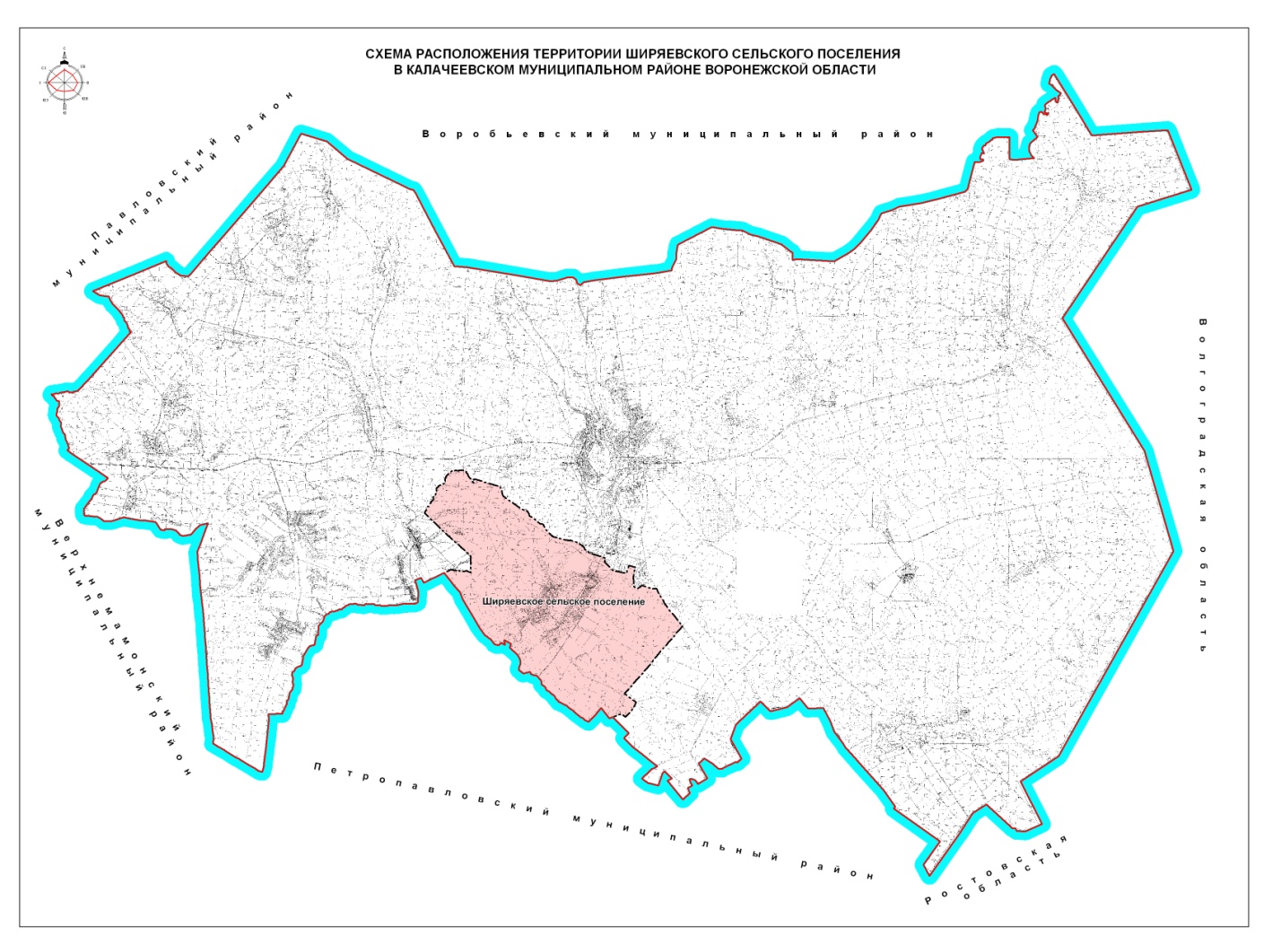 Территория Ширяевского поселения относится к агроклиматическому району III (засушливый). Суммы средних суточных температур за период активной вегетации растений колеблются в пределах 2600-2800С.Первые заморозки на территории могут наблюдаться уже в сентябре, хотя и не ежегодно. В среднем первые заморозки наступают в начале октября. Последние заморозки весной отмечаются в последних числах апреля. Продолжительность безморозного периода равна 140-150 дней.Основные метеорологические факторы, необходимые для роста и развития сельскохозяйственных культур: свет, тепло и влага. Условия для выращивания сельскохозяйственных культур считаются благоприятными при обеспеченности теплом  80 -70 %. Показатель теплообеспеченности  вегетационного периода - сумма среднесуточных температур за период с температурой выше 10° (период активной вегетации растений). В этот период начинается вегетация большинства сельскохозяйственных культур.Показателем влагообеспеченности вегетационного периода служит гидротермический коэффициент (ГТК), который равен 1,0-1,1, что указывает на слабо- засушливые условия увлажнения территории. Сумма осадков за этот период составляет 210-250 мм. В осенний период постепенно растут запасы влаги и составляют (на дату перехода температуры через 5°) на озимых культурах – 120 -140 мм. В первой декаде ноября  наблюдается дата устойчивого перехода среднесуточной температуры через 0° в сторону понижения (начало зимнего периода). Наиболее ранний срок установления зимнего периода - конец второй декады октября, наиболее поздний - начало декабря, продолжительность зимнего периода – 118-120 дней. Высота снежного покрова колеблется  от 15 до 30см  (за зиму на открытых пространствах). Абсолютный минимум температуры воздуха на территории составляет -30° и  значительно колеблется по годам.Неблагоприятные метеорологические явления (в вегетационный и зимний периоды): заморозки, засухи, суховеи, сильные ветры, ливни и град - которые наносят сильный  вред сельскохозяйственным культурам. Воронежская область находится в центральной части Восточно-Европейской равнины, в бассейне среднего течения р. Дон. Калачеевский муниципальный район расположен на юго-востоке Воронежской области и лежит на и Калачской возвышенности с резко выраженным эрозионным рельефом. Высота ее колеблется от 200 до 238 метров над уровнем моря.           Рельеф поверхности сельского поселения представляет собой возвышенно-волнистую равнину, пересекаемую долиной реки Толучеевка со склонами и овражно-балочной сетью. По днищам балок протекают временные водотоки, зарегулированные прудами.В пределах территории Ширяевского сельского поселения  развита овражная эрозия, приуроченная к склонам водоразделов, сложенных легко размываемыми горными породами и подвержена развитию эрозионно-карстовых процессов в меловых породах.Близкое залегание грунтовых вод на рассматриваемой территории проявлено по днищам балок..    1.3 Оценка социально – экономической  ситуации.       Ширяевское  поселение по  экономическому  положению  относится  к   сельскохозяйственному. Ведущая    отрасль  – растениеводство.      На территории сельского поселения  производят сельскохозяйственную продукцию ООО «ЦЧ  АПК» филиал «Калачеевский»,  ИП КФХ Синявина Н.С., ИП КФХ Гладких В.П., ИП КФХ Митусов Н.В. специализируются на производстве   зерновых и технических  культур .  В   сельском поселении  функционируют 1 общеобразовательная школа, Ширяевская врачебная амбулватория. Учреждения  культуры  в  сельском поселении  представляет МКУ « Ширяевский  КДЦ», который объединяет в себе сельский Дом культуры и  2 библиотеки.               В сфере торговли и услуг  функционирует 7 магазинов, в которых осуществляется продажа продовольственных и  промышленных товаров и один магазин осуществляет продажу хозяйственных товаров.         На территории сельского поселения имеется почтовое отделение связи.      Территория Ширяевского сельского поселения  располагает инфраструктурой, которая включает в себя автомобильные дороги, газовые трубопроводы, сети электролиний, связь. Общая протяженность дорог  - 42,8 км. (из них с асфальтовым покрытием -12,5 км, щебеночным- 10,25км., грунтовые дороги – 20,05 км). Территория Ширяевского сельского  поселения практически полностью газифицирована, одиночное протяжение уличной газовой сети - 46036      м. На территория Ширяевского сельского поселения имеются индивидуальные скважины.Услугами телефонной связи пользуются 246  абонентов. Население обслуживается  автобусными маршрутами:   Калач- Ширяево  8 раза в с утки.       Демографическая ситуация.        Численность населения проживающего на  территории сельского поселения        Ширяевского сельского поселения  на начало 2015 года составила  2273 чел. (мужчин -1113,       женщин – 1160), что на 34 человека меньше уровня 2014 года.- численность детей в возрасте от 0 до 6 лет   - 155 человека;- численность детей в возрасте от 7 до 17 лет – 233 человек;- численность детей в возрасте от 18 до 45 лет –420 человек;- численность населения  трудоспособного возраста – 1158 человек;- численность населения пенсионного возраста – 744 человек. Главная причина сокращения численности – естественная убыль населения.                      Демографический показательСостояние здоровья и уровень смертности населения адекватно отражаются на продолжительности жизни.        	В 2014 году средняя продолжительность жизни на территории сельского   поселения   составила 70,8 лет (у женщин 78,3года,  у мужчин 63,2 года)       	Прогнозируется  сокращение  численности трудоспособного населения.ОбразованиеНа территории сельского поселения функционирует  1 филиал общеобразовательной школы МКОУ Заводская СОШ , в которой оборудованы  компьютерный класс, доступ в Интернет. При школе имеется спортивный зал, спортивные площадки. Количество учеников в школе сокращается, загруженность снижается. , в  2012/2013 уч. году- 58 учеников, в 2013/2014 – 40 учеников году , в настоящее время обучается 40 человек.К началу учебного года ежегодно проводится  косметический ремонт в  школе. ЗдравоохранениеНа территории поселения функционирует  Ширяевская врачебная амбулатория.В  амбулатории  трудятся врач, фельдшер, 2 медсестры и 1 санитарка. В 2013 году  проведен ремонт амбулатории: сделано новое электрическое отопление, сделан канализационный слив, заменены входные двери, окна. Ежегодно проводятся  выездные флюорографические обследования.                                                                         Показатель флюорографического обследования        	Проводится вакцинация населения против инфекционных заболеваний. Культура и искусство.На территории поселения  работает  МУК «Ширяевский КДЦ », в который  входят  ДК и две  библиотеки.  Библиотечный фонд составляет которых составляет 17403 экземпляров книг, библиотечный фонд постоянно пополняется, оформляются стенды, проводятся выставки книг.  «Культурно - досуговый Центр» проводит мероприятия, способствующие приобщению населения к русскому народному творчеству, патриотическому воспитанию молодежи. Ежегодно проводятся  праздники: «Проводы зимы»,  День защитника Отечества, День матери, День Победы, День семьи, традиционным стало проведение «Дня села». Регулярно проводятся дискотеки, участники художественной самодеятельности принимают участие в  различных районных мероприятиях. Физическая культура, спортНа территории поселения  проводится определенная физкультурно-оздоровительная и спортивная работа, по пропаганде здорового образа жизни. На территории поселения имеется 1 спортзал и 4 спортивные площадки. В спортзале (при МКОУ Заводская СОШ) и на спортивных площадках во внеурочное время постоянно работают спортивные секции по волейболу, мини-футболу, лыжная секция, игра в теннис. В  спортивных секциях занимаются  -  более 35 человек: дети младшего и старшего школьного возрастов и молодежь села. Учащиеся МКОУ Ширяевская СОШ и молодежь села  ежегодно на протяжении многих лет  принимают участие в районных соревнованиях.II. СОЦИАЛЬНО-ЭКОНОМИЧЕСКОЕ ПОЛОЖЕНИЕ ПОСЕЛЕНИЯ2.1. Анализ внешней среды Слабые и сильные стороны поселения, возможности и угрозы, позволяющие наглядно познакомиться с преимуществами и недостатками муниципального образования, представлены в таблице 1. Таблица 11. Географическое положение, природные условия и ресурсы2. Население, занятость, уровень жизни3. Экономические условия4. Инженерно-транспортная инфраструктура5. Институциональный потенциал6. Внешняя среда Задачи демографического развития сельского поселения: - стабилизация численности населения и формирование предпосылок к последующему росту: повышение рождаемости до уровня, обеспечивающего простое воспроизводство населения; - повышение средней ожидаемой продолжительности жизни до 70 лет у мужчин и 80 лет - у женщин; - повышение миграционного прироста до величины, равной естественной убыли населения, при доминировании среди прибывающих желательных для поселения контингентов мигрантов. Среди основных направлений демографической политики в сельском поселении приоритетными являются задачи по повышению рождаемости и укреплению семьи: - реальное повышение общественной значимости труда родителей по воспитанию детей; - формирование гражданской, подлинно патриотической позиции в отношении необходимости повышения рождаемости; - создание для семей условий жизнедеятельности, возможность воспитания в них нескольких детей; - создание для женщин возможности (в отношении доходов, пенсии, общественного мнения и др.) выбора между работой дома и работой вне дома; - повышение ценности семьи и брака, значимости семейных ценностей, традиций, формирование ориентации на вступление в брак и его регистрацию; - создание условий для переселения в поселение граждан репродуктивного возраста из числа соотечественников, проживающих за рубежом. 2.2. Анализ внутренней средыПлощадь населенного пункта – 13220 га. Население 2273 человека, из них 50,9 % - трудоспособное население, 32,7 % - пенсионеры, 16,4 % - дети. Из 1154  домовладений 1054 жилых. Занятость трудоспособного населения невысокая из-за отсутствия на территории поселения рабочих мест.  Уличная сеть регулярная и представлена улицами с двухсторонней и односторонней застройкой. Застройка представлена индивидуальными жилыми домами. Каждый дом имеет приусадебный участок с садом, огородом и местом для постройки помещений для скота, гаража. Имеется уличное освещение. В селе имеется общественная зона, расположенная по пл. Ленина и ул. Ленина. Общественная зона включает в себя административное здание сельского поселения, сельский дом культуры,  две библиотеки, 7 магазинов, Ширяевскую врачебную амбулаторию, отделение почтовой связи, школу.  Связь с районным центром осуществляется по асфальтированной дороге, автобусное сообщение с районным центром 8 раз в сутки. Связь села с сельскохозяйственными угодьями  осуществляется по грунтовым дорогам, вдоль которых проходят лесные полосы шириной 12 – 14 м. На территории села Ширяевского поселения  имеется 3  кладбища площадь. 6,8 г. На территории поселения имеется свалка для вывоза пищевых отходов и мусора. Село газифицировано с 2006 года.2.3. Проблемы развития Ширяевского  сельского поселенияСуществующие местные налоги и налогооблагаемая база поселения по-прежнему не обеспечивает необходимый объем расходов местного бюджета. Сложившаяся экономическая ситуация в Ширяевском  сельском поселении требует решения путем расширения сфер услуг, развития малого бизнеса, способных привести к наращиванию экономического потенциала, увеличению доходной части бюджета, росту благосостояния и покупательской способности населения, что в свою очередь создает предпосылки для активизации инвестиционного сектора рынка. Одной из немаловажных проблем является привлечение населения в сельскую местность, для этого необходимо создание оптимальных условий жизни, в том числе и обеспечение рабочими местами. На сегодняшний день демографическая проблема — одна из наиболее острых социальных проблем страны. За последние годы численность населения в Ширяевском  сельском поселении уменьшилась. Уровень смертности в сельском поселении превышает уровень рождаемости: Проблема старения населения чрезвычайно актуальна. Доля детей в возрастной структуре определяет её будущую динамику, демографический потенциал, вместе с тем доля населения старших возрастов достаточно велика. Нарастающее старение населения ставит серьезные социально-экономические, социально-психологические, медико-социальные и этические проблемы – это проблемы рабочей силы, увеличения экономической нагрузки на общество, необходимость учета изменений уровня и характера потребления, проблема здоровья пожилых людей. Увеличился уровень безработицы. Для снижения в перспективе этого показателя по поселению необходимо дальнейшее развитие экономической и социальной сфер поселения. При этом социальная сфера, многие ее направления приобретают статус доходных отраслей и становятся в один ряд и даже выше традиционных отраслей материального производства. Новый характер развития производств, усиление социальной направленности развития экономики должны способствовать созданию нормальных условий жизнедеятельности, росту материальной и духовной культуры, улучшению демографической ситуации в поселении. Проблемой сферы образования является отсутствие детского сада в поселении. III. МИССИЯ, СТРАТЕГИЧЕСКИЕ ЦЕЛИ, ЗАДАЧИ И НАПРАВЛЕНИЯ СОЦИАЛЬНО-ЭКОНОМИЧЕСКОГО РАЗВИТИЯ ПОСЕЛЕНИЯНа основании результатов анализа социально-экономического развития поселения, определения основных трендов, направлений и условий будущего развития российской и региональной экономики, с учетом возможностей и рисков развития Ширяевского сельского поселения, была получена следующая формулировка миссии:  «Укрепление позиций сельского поселения на районном и областном уровнях, развитие агропромышленного потенциала и формирование условий для повышения качества жизни населения». При обосновании миссии Ширяевского сельского поселения приняты во внимание: - территориальное местоположение поселения; - конкурентные преимущества (существующие и прогнозируемые); - ожидания и предпочтения различных слоев населения.  Миссия характеризует основное предназначение муниципального образования, смысл его существования для жителей и для окружающей среды. Для жителей поселения миссия является интегрирующей основой местного сообщества, важным моментом осознания корпоративности и главных целей. Для внешнего мира миссия – это визитная карточка, рекламный проспект, призванный сообщить самое главное о сути существования и развития поселения. Для развития миссии формируется главная цель социально-экономического развития Ширяевского сельского поселения – достижение существенного роста качества жизни населения за счет активизации экономического потенциала поселения, создание благоприятных условий жизнедеятельности и обеспечения эффективной конкурентоспособной среды. Миссия сельского поселения рассматривается как социально-экономическое предназначение муниципального образования наряду с повышением собственного социально-экономического потенциала. Миссия выступает интегрирующей основой, важным элементом осознания корпоративности. Принятие миссии сельского поселения основной частью его жителей – путь к эффективному взаимодействию органов власти, бизнеса и общества.  Главная цель Стратегии фиксирует внимание и руководителей муниципального образования и его жителей на необходимости добиться главных направлений успешного развития Ширяевского сельского поселения: 1. Создание условий для реализации инвестиционного потенциала территории, создания новых рабочих мест, привлечения высококвалифицированных кадров,  максимизации доходов местного бюджета, роста прибылей предприятий, эффективного использования муниципального имущества, развития рыночных институтов, роста малого предпринимательства; 2. Формирование благоприятной социальной среды, обеспечивающей всестороннее развитие личности на основе образования, культуры, здорового образа жизни населения, заботы об условиях труда, семьях, внедрения принципов социальной справедливости; повышения уровня общественной безопасности; 3. Создание благоприятного социально-экономического и правового климата для предпринимателей и жителей поселения; 4. Устойчивое функционирование и развитие инфраструктуры и систем жизнеобеспечения поселения, позволяющее сформировать здоровую, безопасную, благоустроенную и стимулирующую среду обитания; 5. Формирование гражданского общества и развитие местного самоуправления. Для достижения стратегических целей необходимо решить следующие задачи: 1. Формирование благоприятной социальной среды, обеспечивающей всестороннее развитие личности на основе образования, культуры, здорового образа жизни населения, заботы об условиях труда, семьях, внедрения принципов социальной справедливости; повышения уровня общественной безопасности:1.1. Обеспечение доступности качественного образования:- удовлетворение потребности муниципального образования в квалифицированных кадрах;- обеспечение доступности дошкольного образования; - укрепление материально-технической базы образовательного учреждения; - развитие системы дополнительных платных образовательных услуг и дополнительных услуг в образовании; - расширение спектра услуг для учащихся, желающих совершенствовать знания, умения и навыки (технологии), а также детей с особыми образовательными потребностями; - Развитие креативного мышления у детей дошкольного возраста; 1.2. Развитие культуры и создание благоприятных условий для самореализации детей и молодежи:- обеспечение единства культурного пространства, многообразия культурной жизни и создание необходимых условий для участия в ней всех слоев населения; - проведение работ по сохранению и ремонту объектов культуры муниципального образования; - создание культурно-досуговых объектов нового типа; - расширение круга культурно-развлекательных услуг для детей, родителей, молодежи, пенсионеров; - содействие всестороннему развитию молодежи, создание условий для более активного и созидательного включения молодежи в социально–политическую и культурную жизнь общества; - воспитание гражданственности и патриотизма в молодежной среде; - создание условий для участия в культурной жизни молодежи и детей;- проведение на территориях сельского поселения цикла мероприятий в целях укрепления молодой семьи; 1.3. Формирование потребности и создание условий для здорового образа жизни: - укрепление и дальнейшее развитие сети спортивных сооружений; - развитие массовых видов спорта и физической культуры;- обеспечение функционирования действующих спортивных секций; - создание новых спортивных секций; - развитие массовости занятий физической культурой и спортом; - развитие амбулаторной помощи населению;- привлечение в систему здравоохранения муниципального образования врачей, развитие службы семейных врачей; 2. Создание условий для реализации инвестиционного потенциала территории, создание новых рабочих мест, привлечение кадров, активизация инновационной деятельности, максимизация доходов местного бюджета, рост прибылей предприятий, эффективное использование муниципального имущества, развитие рыночных институтов, рост малого предпринимательства:2.1. Формирование благоприятного инвестиционного климата и увеличение на основе этого объемов привлекаемых капиталов: - совершенствование административного регулирования инвестиционной деятельности; - улучшение инвестиционного имиджа муниципального образования, ознакомление потенциальных инвесторов с возможностями Ширяевского сельского поселения; - привлечение инвестиций из федерального и регионального бюджетов для финансирования наиболее важных объектов на территории муниципального образования; 2.2. Поддержка и формирование благоприятных условий для развития предпринимательства:- подготовка, принятие и выполнение специальных муниципальных программ, направленных на поддержку деятельности бизнеса; - развитие малого и среднего бизнеса по приоритетным направлениям; 2.3. Развитие туристической и рекреационной зоны. 3. Улучшение состояния окружающей среды, устойчивое функционирование и развитие инфраструктуры и систем жизнеобеспечения поселения, позволяющих сформировать здоровую, безопасную, благоустроенную и стимулирующую среду обитания:3.1. Снижение негативного влияния высокой техногенной и антропогенной нагрузки на окружающую среду:- реконструкция гидротехнических сооружений; - приведение пожарной безопасности и защиты зданий и сооружений в соответствие с градостроительными нормами; 3.2. Обеспечение всех категорий потребителей в поселении надежной качественной инфраструктурой и создание комфортных условий проживания для населения:- внедрение энергосберегающих технологий и обеспечение энергобезопасности поселения;- создание ЖКХ; - обеспечение поселения объектами транспортной инфраструктуры.4. Совершенствование системы стратегического управления развитием поселения, реализация административной реформы:4.1. Повышение эффективности использования муниципальной собственности; 4.2. Увеличение доходов местного бюджета и повышение эффективности их использования (экономное расходование средств местного бюджета). 3.1.      Развитие малого и среднего предпринимательстваПроблемы развития малого и среднего предпринимательства:1.   Недостаточное ресурсное обеспечение (финансовое и имущественное) субъектов предпринимательства и объектов инфраструктуры;2.   Наличие на практике административных барьеров во взаимоотношениях бизнеса и власти на всех уровнях, сдерживающих развитие бизнеса;3.   Недостаточные возможности стимулирования сбыта, преодоления барьеров вхождения на новые рынки, обеспечения конкурентоспособности продукции;4.   Недостаточные возможности поиска новых деловых партнеров и формирования деловых связей;5.   Недостаток информации для ведения предпринимательской деятельности;6.   Рост цен на энергоносители.Основная цель – активное развитие малого и среднего предпринимательства для решения задач социально-экономического развития поселения. Перечень ключевых задач, решение которых обеспечивает достижение поставленной цели:1.   Обеспечение благоприятных условий для развития субъектов малого и среднего предпринимательства;2.   Обеспечение конкурентоспособности субъектов малого и среднего предпринимательства;3.   Оказание содействия субъектам малого и среднего предпринимательства в продвижении производимых ими товаров (работ, услуг), результатов интеллектуальной деятельности на рынок региона, Российской Федерации;4.   Обеспечение занятости населения и развитие самостоятельного трудоустройства;5.   Увеличение вклада субъектов малого и среднего предпринимательства в экономику региона.Перечень приоритетных направлений деятельности по развитию малого и среднего предпринимательства:1) Информационная и консультационная поддержка субъектов малого и среднего предпринимательства, в том числе начинающих предпринимателей и лиц, открывающих собственное дело;2) Развитие сети центров поддержки предпринимательства;3) Повышение конкурентоспособности малых и средних предприятий, в том числе за счет применения технологий энергосбережения;4) Поддержка субъектов малого и среднего предпринимательства, осуществляющих внешнеэкономическую деятельность;5) Содействие привлечению сторонних инвесторов;6) Поддержка муниципальных программ развития малого и среднего предпринимательства;7) Поддержка и развитие молодежного предпринимательства. 3.2.      Развитие местного самоуправленияОсновные проблемы:1.   Недостаточность экономической основы поселения для их устойчивого и комплексного социально-экономического развития;2.   Недостаточность информационного обеспечения органов местного самоуправления для составления прогнозов социально-экономического развития территории муниципального образования;3.   Участие местного самоуправления в решении несвойственных ему задач без государственных финансовых гарантий;4. Недостаточная интенсивность инновационной деятельности предприятий;5. Нестабильные темпы роста инвестиционных вложений;6. Сохранение негативных тенденций в демографической ситуации, и, как следствие, рост структурных диспропорций и увеличение дефицита, в первую очередь, квалифицированных кадров массовых рабочих профессий на рынке труда. Адекватной замены выбывающим по возрасту профессионалам не поступает;7. Отсутствие  строительства жилья;8. Несоответствие уровня развития транспортной, жилищно-коммунальной и инженерной инфраструктур намеченным темпам развития экономики и современным требованиям к уровню и качеству жизни населения.Основной целью развития местного самоуправления является  обеспечение взаимодействия органов государственной власти и органов местного самоуправления  при исполнении органами местного самоуправления отдельных государственных полномочий на основе создания трехуровневой системы перспективного социально-экономического планирования: область – район – поселение, направленной на улучшение социально-экономического развития муниципальных образований Воронежской области и создание условий для роста благосостояния и качества жизни населения.Перечень ключевых задач, решение которых обеспечивает достижение поставленной цели:1.     Формирование административных и финансово-экономических условий, обеспечивающих привлечение инвестиций в развитие экономики, социальной сферы, инженерной и транспортной инфраструктуры муниципального образования;2.     Организация взаимодействия исполнительных органов государственной власти Воронежской области с органами местного самоуправления Воронежской области разного уровня по вопросам местного значения;3.     Получение организационной, консультационной и информационной методической помощи органами местного самоуправления по вопросам реализации возложенных полномочий. Приоритетным направлением деятельности по развитию местного самоуправления, обеспечивающим достижение поставленной цели, является содействие разработке и реализации программных документов стратегического планирования поселений Воронежской области. 3.3. Развитие производственно-экономической сферыПеречень ключевых задач:1. Совершенствование системы энергетического хозяйства поселения;2. Развитие современных средств связи;3. Развитие малого и среднего предпринимательства;4. Развитие транспортной инфраструктуры;5. Организация подготовки инженерно-технических кадров и рабочих массовых профессий для промышленных предприятий, а также организаций малого и среднего бизнеса поселения;6. Организационно-информационная поддержка предприятий и организаций поселения;7. Формирование благоприятной инвестиционной среды в поселении;8. Повышение эффективности использования муниципальной собственности. На территории поселения к преимуществам развития можно отнести такие характеристики, как: 1) высокая инфраструктурная обеспеченность: - наличие автомобильных дорог; - сетей по передаче и распределению электроэнергии; -  газификация поселения;2) наличие на территории благоприятных условий для сельскохозяйственного производства.               За  последние  годы  в  агропромышленном  комплексе  наметились  положительные  тенденции, улучшились  условия  кредитования  товаропроизводителей, что позволяет увеличивать объем продукции сельского хозяйства.Зерновые культуры:Подсолнечник:Для производственной сферы актуальны следующие проблемы, сдерживающие развитие: 1. Низкая конкурентоспособность производимой продукции, в том числе за счет неблагоприятной конъюнктуры рынка, высокого уровня затрат, наличия устаревшего, изношенного оборудования; 2. Недостаток инвестиционных ресурсов:  неэффективный кредитный механизм – высокая стоимость кредита, отсутствие долгосрочного кредитования, несовершенная налоговая политика, высокая зависимость предприятий от заемных средств;3. Дефицит квалифицированных кадров: недостаток, как рабочих, так и работников инженерных профессий, неэффективная кадровая политика .В качестве главного направления социально-экономического развития Ширяевского сельского поселения следует рассматривать его участие в приоритетных национальных проектах и в реализации областных и муниципальных целевых программ. Реализация в Ширяевском сельском поселении долгосрочной муниципальной программы  и областных целевых программ позволит стабилизировать и повысить качество жизни населения сельского поселения, направленное на улучшение среды жизнедеятельности и состояния агропромышленного комплекса, являющегося основой современной экономики поселения. Участие сельского поселения в долгосрочных целевых программах позволит обеспечить: 1. Рост объема производства продукции сельского хозяйства в хозяйствах всех категорий (в сопоставимых ценах); 2. Рост объема производства продукции животноводства в хозяйствах всех категорий (в сопоставимых ценах); 3. Рост объема производства продукции растениеводства в хозяйствах всех категорий (в сопоставимых ценах); 4. Рост физического объема инвестиций в основной капитал сельского хозяйства; 5. Коэффициент обновления сельскохозяйственной техники в сельхозорганизациях; 6. Рост производительности труда в хозяйствах всех категорий. 3.4. Развитие финансовой сферыФинансовая сфера - это совокупность звеньев финансовых отношений, связанных с ними централизованных (государственных и муниципальных) и децентрализованных (частных) фондов денежных средств, а также органов управления финансами. Наиболее значимые  мероприятия:1. Совершенствование межбюджетных отношений;2. Увеличение доходов муниципального бюджета;3. Рационализация расходов бюджета;4. Разработка механизма муниципальной поддержки инвестиционной деятельности малого и среднего бизнеса;5. Развитие фондового рынка;6. Разработка механизма организации совместной работы с банковскими структурами, страховыми компаниями, негосударственными пенсионными и иными фондами. Оставленные в распоряжении Ширяевского сельского поселения местные налоги не обеспечивают формирование доходной части местного бюджета, достаточной для решения вопросов местного значения. В Ширяевском сельском поселении основными доходными источниками являются имущественный и земельный налоги. Как следствие этого, поселение имеет низкую бюджетную обеспеченность за счет собственных доходов. 3.5. Развитие хозяйства поселенияХозяйство поселения — комплекс расположенных на определенной территории предприятий, организаций, учреждений, обслуживающих материальные, культурные и бытовые потребности проживающего населения. Хозяйство является основой поселения, обеспечивая, прежде всего, социально-экономическую и экологическую стабильность населенного пункта. Основные мероприятия в данной сфере:1. Развитие системы территориального планирования;2. Вовлечение в экономический оборот земли, как одного из ресурса развития поселения;3. Развитие кредитно-ипотечных схем финансирования строительства жилья;4. Совершенствование системы содержания и ремонта жилищного фонда;5. Реконструкция и модернизация электрических сетей; 6.Реконструкция  водопроводно-канализационного хозяйства;Сложившаяся специализация сельского хозяйства по выращиванию различных сельскохозяйственных культур, разведению крупного рогатого скота, птицы соответствует природно-экономическим условиям и должна сохраниться на перспективу. Однако следует отметить, что поселение не полностью использует потенциальные возможности и имеющиеся резервы для развития сельского хозяйства. Необходимо создание перерабатывающих предприятий сельхозпродукции в поселении. Для более эффективного использования земель требуется восстановление и реконструкция ранее действовавших оросительных систем. Для повышения качества жизни населения Советского сельского поселения необходимо реконструкция систем водоснабжения. В ближайшее время снабжение населения качественной питьевой водой является для сельского поселения одной из важнейших проблем. 3.5. Развитие социальной сферыСоциальная сфера представляет собой совокупность отраслей, предприятий, организаций, непосредственным образом связанных и определяющих образ и уровень жизни людей, их благосостояние, потребление. К социальной сфере относится, прежде всего, сфера услуг: образование, культура, здравоохранение, социальное обеспечение, физическая культура, общественное питание, коммунальное обслуживание, пассажирский транспорт, связь и др. Мероприятия, направленные на реформирование социальной сферы поселения:1. Развитие учреждений здравоохранения в поселении и развитие медицинского страхования;2. Повышение квалификации кадров для социально-экономической сферы поселения;3. Совершенствование системы образования с повышением ее технической оснащенности;4. Создание условий по предоставлению рабочих мест выпускникам высших и средних специальных учебных заведений с привлечением представителей бизнеса;5. Создание условий для развития культуры, охватывая все направления;6. Определение приоритетных направлений и основных механизмов реализации муниципальной молодежной политики;7. Сохранение памятников истории и культуры;8. Создание и благоустройство мест массового отдыха населения (парков, скверов, пляжей и т.д.);9. Создание условий для развития физической культуры и спорта (обеспечение детскими и спортивными площадками).Территория Ширяевского сельского поселения благоустроена, в основном, за счет озеленения приусадебных участков в населенных пунктах,  территорий вокруг объектов социального назначения.  Обустроен парк при Доме культуры, имеется   4  детские игровые площадки. Необходимо решение вопросов дополнительного освещения улиц в ночное время, ремонта дорожного покрытия и тротуаров,  отсыпки дорог по улицам, которые не имеют твердого покрытия. Наряду с муниципальными проектами, необходимо развитие сети бытовых и платных услуг различных форм собственности, привлечение инвесторов и индивидуальных предпринимателей. Возможно развитие досуговых предприятий, объектов автосервиса, по мере возникновения в них потребности с развитием и застройкой поселения. Рассмотрение этих и ряда других проблем, разработка мероприятий по их решению в совокупности поможет сделать поселение более комфортным для жизни местного населения, а создание рекреационной инфраструктуры (базы отдыха, охотничьи домики и др.) позволит развивать народные промыслы и создаст условия для предоставления услуг по организации досуга не только местных жителей, но и туристов из других регионов. Для развития образования необходимо:1. Создание оптимальных условий для обеспечения доступного, качественного и конкурентоспособного образования для всех слоев населения вне зависимости от места жительства и доходов;2. Удовлетворение разнообразных образовательных потребностей детей и молодежи в рамках дошкольного и школьного возраста; 3. Укрепление материально-технической базы и ресурсного обеспечения системы образования;4. Сохранение и укрепление здоровья обучающихся на основе совершенствования спортивно-оздоровительных комплексов учреждений образования;5. Повышение эффективности педагогической, экономической и управленческой деятельности в системе образования;6. Совершенствование системы кадрового обеспечения;7. Укрепление взаимодействия между результатами деятельности учреждений профессионального образования и потребностями рынка труда. 3.6. Совершенствование потребительского рынка товаров и услугРазвитие этой сферы подразумевает собой наиболее полное и качественное удовлетворение нужд и потребностей населения поселения:- совершенствование нормативно-правовой базы;- создание некоммерческих организаций защиты прав потребителей;- внедрение современных технологий обслуживания;- использование современных маркетинговых технологий;- развитие системы потребкооперации;Основными задачами являются:1. Улучшение, развитие и совершенствование торгового и бытового обслуживания населения в сельском поселении путем обеспечения территориальной и ценовой доступности торговых и бытовых услуг за счет развития инфраструктуры потребительского рынка на основе совершенствования размещения и видового разнообразия торговых предприятий, создания благоприятных условий для повышения эффективности деятельности предприятий торговли, общественного питания и бытового обслуживания; 2. Увеличение объемов и расширение рынка торговых и бытовых услуг, обеспечение их доступности для населения и гарантии качества, развитие бытового обслуживания населения в сельской местности, более полного использования трудовых ресурсов общества, увеличение занятости населения;3. Привлечение инвесторов к созданию современного потребительского рынка;4. Обеспечение стабильного функционирования потребительского рынка;5. Обеспечение доступности потребительского рынка для населения путем реализации социальных Программ;6. Создание условий для осуществления предпринимательской, инвестиционной и иной деятельности на потребительском рынке.  3.7. Развитие внешнеэкономических, межрегиональных связей и туризмаОсновными мероприятиями, направленные на развитие этой сферы являются:1. Производство экспортируемой продукции;2. Совершенствование и развитие торговых связей;3. Развитие сферы услуг, направленной на удовлетворение индивидуальных потребностей (финансы, страхование, консультационные и аудиторские услуги, развитие телекоммуникаций, информационные ресурсы, медицина, наука и образование и т.д.);4. Развитие туризма;5. Привлечение туристов в поселение или его близлежащее окружение. 3.8. Развитие природного комплексаРазвитие природного комплекса подразумевает ряд мероприятий:1. Улучшение экологического состояния природного комплекса и развитие рекреационных зон;2. Внедрение новых технологий по очистке и переработке бытовых отходов жизнедеятельности;3. Создание и улучшение существующих полигонов ТБО;4. Экологическое воспитание населения. IV. МЕХАНИЗМЫ РЕАЛИЗАЦИИ СТРАТЕГИИ СОЦИАЛЬНО-ЭКОНОМИЧЕСКОГО РАЗВИТИЯ ПОСЕЛЕНИЯВ реализации стратегии социально-экономического развития муниципального образования участвуют предприятия, организации, индивидуальные предприниматели и физические лица. Ключевым принципом, определяющим построение механизма реализации стратегии, является принцип «баланса интересов», который подразумевает обеспечение соблюдения интересов граждан Российской Федерации - жителей муниципального образования, организаций различных форм собственности, участвующих в разработке, реализации и мониторинге результатов Стратегии. Реализация стратегии предусматривает использование установленных законодательством средств и методов государственного воздействия: нормативно-правового регулирования, административных мер, прямых и косвенных методов бюджетной поддержки, механизмов организационной, правовой и информационной поддержки. Комплексное управление реализацией стратегии осуществляет администрация Ширяевского сельского поселения, которая: - определяет наиболее эффективные формы и методы организации работ по реализации стратегии; - координирует работу исполнителей стратегических мероприятий и проектов; - осуществляет сопровождение реализации стратегии, включающее контроль за эффективным и целевым использованием выделяемых финансовых средств, контроль за качеством проводимых мероприятий, контроль за выполнением сроков реализации мероприятий, исполнением договоров и контрактов. Организаторами реализации основных стратегических направлений развития, соответствующих целевых комплексных программ и проектов выступают работники администрации Ширяевского сельского поселения. 4.1.    Организационно-управленческий механизмОрганизационно-управленческий механизм реализации стратегии включает следующие элементы: 1. Формирование организационной структуры управления стратегией. Для дальнейшей реализации, координации и корректировки целевых показателей Стратегии создается рабочая группа (Совет по разработке Стратегии) под председательством главы Ширяевского сельского поселения. В состав совета входят специалисты администрации поселения, представители общественных организаций, предприниматели, депутаты Ширяевского сельского поселения; 2. Стратегическое планирование и прогнозирование развития экономики муниципального образования, важнейших отраслей и сфер деятельности; 3. Создание стабильных условий осуществления инвестиционной деятельности путем оптимизации административных процедур, необходимых для предпринимательской деятельности; 4. Административный контроль за сроками и качеством осуществления проектов и мероприятий Стратегии. Нормативно - правовой механизм  Нормативно-правовой механизм включает определение приоритетов нормотворческой деятельности, формирование пакета муниципальных правовых актов, направленных на повышение эффективности муниципального управления, рост деловой и инвестиционной активности, регламентирующих процесс реализации Стратегии, а также организацию мониторинга их исполнения. Приоритеты нормотворческой деятельности сельского поселения: - повышение эффективности муниципального управления; - внедрение программно-целевого метода управления сельским поселением; - создание инфраструктуры поддержки малого и среднего бизнеса; - создание системы эффективного управления объектами муниципальной собственности и земельными ресурсами сельского поселения. 4.3.Финансово-экономический  механизмРешает вопросы привлечения инвесторов, в том числе на основе частно-государственного партнерства. Реализация стратегии будет осуществляться с использованием следующих инструментов: - участие в формировании системных кластеров, индустриальных парков, государственно-частных партнерств, обеспечивающих значительный приток инвестиций в экономику сельского поселения; - создание и поддержка инфраструктуры поддержки предпринимательства; - введение программно-целевых методов управления сельским поселением. Реализация стратегии и достижение поставленных целей осуществляется за счет комплекса коммерческих инвестиционных проектов, некоммерческих (социальных) мероприятий:  - в части некоммерческих проектов и мероприятий – через систему областных и федеральных целевых программ, реализуемых на территории области; - в части коммерческих инвестиционных проектов – через механизм государственно-частного партнерства. Механизм формирования муниципальных программМеханизм формирования муниципальных программ включает следующее элементы:1. Развитие программно-целевого метода в части совершенствования механизма формирования муниципальных программ, участия в государственных программах области и Российской Федерации в целях реализации приоритетов Стратегии, внедрение программно-целевого бюджетирования; 2. Разработка и реализация муниципальных целевых программ и проектов, конкретизирующих стратегию развития Ширяевского сельского поселения; 3. Привлечение средств областного, районного бюджетов и внебюджетных средств для развития социальной сферы и общественной инфраструктуры Ширяевского сельского поселения, отраслей реального сектора экономики; 4. Создание системы эффективного управления объектами муниципальной собственности сельского поселения; 5. Широкое внедрение электронной конкурсной системы заказов на оказание социальных услуг. Механизм мониторинга, оценки и корректировки СтратегииМеханизм мониторинга, оценки и корректировки Стратегии необходим для того, чтобы не только оценить успехи, но и ускорить необходимые решения, своевременно внести коррективы, если запланированные действия не дают ожидаемых результатов. Мониторинг реализации стратегии проводится с целью обеспечения реализации и поддержания постоянной ее актуальности. С учетом результатов мониторинга принимаются решения о распределении ресурсов и корректировке целей и мер стратегии. Для реализации Стратегии необходимо разработать План мероприятий по реализации Стратегии, что предусмотрено Федеральным законом от 28.06.2014 г. № 172-ФЗ «О стратегическом планировании в Российской Федерации» и прогноз целевых показателей (индикаторов) Стратегии. В целях эффективной реализации Стратегии целесообразно проводить мониторинг Плана мероприятий по реализации Стратегии ежеквартально и мониторинг Стратегии ежегодно. Мониторинг Стратегии отражает степень достижения индикаторов Стратегии, характеризующих достижение стратегической цели. По результатам мониторинга следует провести оценку эффективности. Результаты оценки эффективности реализации Стратегии используются для определения соответствия реализации Стратегии заявленным целям и задачам, что было сделано хорошо и качественно, а в какой сфере требуется дополнительная работа. Оценка эффективности проводится на основе: - оценки степени достижения целей и решения задач Стратегии в целом путем сопоставления фактически достигнутых значений показателей (индикаторов) Стратегии и их плановых значений;    - оценки степени соответствия запланированному уровню затрат и эффективности использования денежных средств путем сопоставления фактических и плановых объемов финансирования Плана мероприятий по реализации Стратегии, и сопоставления фактических и плановых объемов финансирования Плана мероприятий по реализации Стратегии.В случае выявления отклонений фактических результатов в отчетном году от запланированных за отчетный год ответственный исполнитель по мероприятию представляет главе поселения аргументированное обоснование причин не достижения показателей или не освоения финансовых средств. Стратегия считается реализуемой с удовлетворительным уровнем эффективности, если:       - уровень достижения целевых показателей (индикаторов) Стратегии и мероприятий Плана  составил не менее 70%;      - уровень финансирования реализации мероприятий Плана  составил не менее 70%.Если реализация Стратегии не отвечает приведенным выше критериям, уровень эффективности ее реализации признается неудовлетворительным. По итогам проведенной оценки эффективности возможна подготовка предложений по корректировке Стратегии.  Поэтапный план конкретных действий реализации стратегии  Реализация Стратегии предполагает следующие этапы: Первый этап – «Проектно-исследовательский» (2015 - 2016 гг.) - будут проведены исследования инфраструктурных ограничений социально-экономического развития Советского сельского поселения, организован процесс согласования приоритетов. Результатом деятельности на первом этапе станет: - завершение формирования основных положений перспективной пространственной структуры развития сельского поселения; - формирование пакета инфраструктурных проектов и системы мер их государственной поддержки и регулирования; - реализация мер по выполнению Стратегии. Второй этап – «Этап выработки мер государственного регулирования» (2016 - 2017 гг.) - предполагается продолжить осуществление мер, направленных на реализацию настоящей Стратегии, в рамках принятых целевых программ регионального развития и перспективной пространственной структуры развития сельского поселения с последующим анализом результатов действий. Результатом второго этапа реализации Стратегии должна стать выработка системы мер государственного регулирования, в том числе нормативных правовых актов, направленных на обеспечение реализации перспективной пространственной структуры развития сельского поселения.Третий этап – «Этап системных преобразований» (2018 - 2020 гг.) - предполагает реализацию принятых в соответствии с ней целевых программ регионального развития и перспективной пространственной структуры развития сельского поселения. На данном этапе предполагается осуществление мониторинга реализации программ и их оперативная коррекция. V. ЗАКЛЮЧЕНИЕОбраз будущего Ширяевского сельского поселения и базовые сценарии социально-экономического развития поселения. В результате проведенного анализа было выявлено, что Ширяевское сельское поселение относится к числу поселений, перспектива развития которых в значительной степени может быть обусловлена рядом факторов: благоприятные природно-климатические условия для развития сельского хозяйства и агропромышленного комплекса; благоприятное состояние окружающей среды для развития рекреационной деятельности; накопленный социально-экономический потенциал. Учитывая общую тенденцию трансформации экономики, вариант развития Ширяевского сельского поселения как территории современной многофункциональной экономики с приоритетным сельскохозяйственным наклоном, обеспечивающей достойную жизнь нынешнего и будущих поколений, является наиболее предпочтительным и перспективным. Тем не менее, возможны различные сценарии развития сельского поселения в долгосрочной перспективе.  Инерционный сценарий развития Ширяевского сельского поселения предполагает сохранение основных направлений в будущем. Основой социально-экономического развития Ширяевского сельского поселения будут являться традиционные виды экономической деятельности поселения, такие как сельское хозяйство и обрабатывающее производство. Сохранится тенденция старения основных производственных фондов промышленных предприятий сельского поселения, снижение конкурентоспособности продукции, как по ценовым, так и по качественным параметрам в сравнении с другими предприятиями, расположенными, прежде всего, на территории Воронежской области. Вместе с тем развитие предприятий Ширяевского сельского поселения может столкнуться с дефицитом квалифицированной рабочей силы, а, следовательно, с ограничениями или полной невозможностью осуществления собственных стратегий. Недостаток рабочей силы может быть обусловлен снижением численности трудоспособного населения как результата демографических процессов: естественной убыли, миграционной убыли населения, старения населения, высокой смертности в трудоспособном возрасте, низкой рождаемости. При неблагоприятных условиях развития экономики уровень жизни населения не будет повышаться, а может неуклонно снижаться. Качество жизни населения может повышаться низкими темпами. Все это может сформировать условия: для увеличения миграционного оттока из Ширяевского сельского поселения и, что особенно важно - молодежи; для социального расслоения общества и обострения социальных проблем; для снижения инвестиционной привлекательности Ширяевского сельского поселения. При таком варианте развития сельского поселения в долгосрочной перспективе вероятно снижение финансово-экономических показателей деятельности предприятий, спад и возникновение системных проблем в развитии сельского поселения. Таким образом, инерционный сценарий развития Ширяевского сельского поселения не может быть стратегическим выбором. Оптимистический сценарий развития экономики Ширяевского сельского поселения возможен лишь при осуществлении коренных преобразований в производительных силах сельского поселения, которые позволят резко увеличить объем сельскохозяйственной и промышленной продукции на основе новых и новейших технологий и систем управления. Данный вариант развития должен сопровождаться принципиальными сдвигами в отраслевой структуре экономики в пользу вторичного сектора, а в материальном производстве – в пользу прогрессивных перерабатывающих производств с сильными конкурентоспособными позициями. Реализация оптимистического варианта развития предусматривает масштабное привлечение инвестиций в профильные отрасли экономики Ширяевского сельского поселения, прежде всего, в перерабатывающую и пищевую промышленность, в промышленность строительных материалов и агропромышленный комплекс, туристический бизнес т.е. в виды экономической деятельности, в наибольшей степени ориентированных на использование собственных природных и социально-экономических ресурсов и конкурентных преимуществ. Основным направлением в развитии должен являться обрабатывающий сектор экономики с различной дифференциацией производств (производство пищевых продуктов на базе как растениеводческой, так и животноводческой продукции и пр.). Развитие промышленного производства позволяет многократно увеличить стоимость произведенного валового продукта на территории Ширяевского сельского поселения, что приведет к значительному росту уровня жизни населения сельского поселения. Стабилизационный сценарий выступает в качестве одного из наиболее вероятных и в целом приемлемых вариантов перспективного развития экономической системы Ширяевского сельского поселения. Он выступает в качестве промежуточного между инерционным и оптимистическим вариантами развития. Его показатели развития не следует понимать как среднеарифметические величины между высокими и низкими прогнозными оценками, а скорее как реалистические и разумные пределы роста экономики до 2020 года. Его реализация предполагает сбалансированное развитие промышленного сектора экономики как на базе сельскохозяйственного сырья и имеющихся природных ресурсов, так и внедрение новых наукоемких производств, позволяющих оптимизировать деятельность агропромышленного комплекса. Главным направлением в развитии хозяйственного комплекса сельского поселения, особенно на первом этапе обозначенного периода, должна быть модернизация и расширение существующей экономической базы. Для достижения высоких темпов экономического развития, повышения доходов населения и пополнения бюджета необходимо развивать производство конечной продукции с большой долей добавленной стоимости и устойчивым платежеспособным спросом. В силу влияния множества факторов, в том числе и большого количества времени, для организации производства, сельское хозяйство для Ширяевского сельского поселения на срок до 2020 года останется не только базовой, но и ведущей отраслью всей экономики, от уровня и темпов развития которого во многом будут зависит уровень и качество жизни его населения и будущее развитие перерабатывающей промышленности. Поэтому основная цель, стоящая перед аграрным сектором сельского поселения на расчетную перспективу, - восстановление, стабилизация и дальнейшее его динамичное и устойчивое развитие. В числе важнейших задач достижения этой цели выделяются:максимальное обеспечение потребностей сельского поселения в продуктах питания местного производства;производство высококачественной, конкурентоспособной и экологически чистой продукции.укрепление позиций Ширяевского сельского поселения на районном и областном рынке реализации продукции отрасли.В растениеводстве нужно обратить внимание на использование высокоурожайных сортов овощей и расширение их ассортимента. С ростом спроса на картофель необходимо  увеличение его производства как за счет роста урожайности, так и за счет увеличения посевных площадей. Экономически выгодным будет создание на территории поселения современных механизированных картофелехранилищ с первичной обработкой картофеля Учитывая специализацию Ширяевского сельского поселения исключительно на сельском хозяйстве не исключено сохранение доминирования хозяйств населения в валовом производстве. Вследствие этого возникает необходимость организации торгово-закупочных пунктов сельскохозяйственной продукции у населения, что позволило бы увеличить доступность всех основных видов сельскохозяйственной продукции для населения.Степень вероятности развития сельского хозяйства Ширяевского сельского поселения по стабилизационному сценарию будет определяться его способностью к решению ряда серьезных задач: создание прочной материально-технической базы на основе новейшей техники и технологии, восстановление мелиоративных систем, изыскание необходимых инвестиций, получение долгосрочных кредитов на льготной основе, создание и развитие кооперативных объединений, организация собственной переработки сельскохозяйственной продукции и т.д.Таким образом, на перспективу основной задачей, стоящей перед экономикой сельского поселения, является расширение сети малых производств в разных областях экономической деятельности. При этом создание новых производств потребует разработки продуманной производственной программы, обоснованной серьезными маркетинговыми исследованиями и с обязательным учетом востребованности их продукции рынком. В обязательном порядке необходимо учитывать и то, что по многим видам продукции рынок уже полностью занят действующими предприятиями или импортом. Развитие малого предпринимательства не только позитивно воздействует на занятость и деловую активность населения, удовлетворение спроса населения на повседневные товары и услуги, но и будет способствовать увеличению налоговых поступлений в бюджет.Увеличения численности субъектов малого и среднего предпринимательства, повышения занятости населения в сфере малого и среднего предпринимательства, увеличения доли участия субъектов малого предпринимательства в формировании валового продукта можно достичь только путем активизации механизмов поддержки малого предпринимательства в части решения вопросов, находящихся в полномочиях сельского поселения. Принимая во внимание отмеченные выше все возможные сценарии развития экономической сферы Ширяевского сельского поселения, при разработке системы мероприятий на расчетный период за основу может быть принят стабилизационный вариант развития с дальнейшим переходом развития событий по оптимистическому сценарию (при условии преодоления основных проблем в социально-экономической сфере). Стабилизационный сценарий развития градостроительной системы сочетает в себе отдельные элементы как инерционного, так и оптимистического вариантов развития, занимая в определенном отношении промежуточное место между ними. Данный сценарий предполагает относительное улучшение демографической, экономической и экологической ситуации, решение ряда проблем выхода из состояния социального и экономического застоя, осуществление структурной перестройки экономической подсистемы, появление и развитие некоторых новых видов производств, снижение безработицы, повышение материального благосостояния и рост продолжительности жизни населения, улучшение экологического состояния окружающей среды и др.Ожидаемые результаты реализации стратегии развития Ширяевского сельского поселения связаны с достижением долгосрочной цели развития района - повышением качества жизни. Повышение качества жизни населения основывается на повышении качества жизни каждого конкретного человека.  Стратегия развития сельского поселения должна способствовать привлечению инвестиций, созданию благоприятного инвестиционного климата, а также стать средством более эффективного включения сельского поселения в областные региональные программы.                                                                                                                                  Приложение ПЛАН КОНКРЕТНЫХ ДЕЙСТВИЙ ПО ОСУЩЕСТВЛЕНИЮ СТРАТЕГИИШИРЯЕВСКОГО СЕЛЬСКОГО ПОСЕЛЕНИЯ  КАЛАЧЕЕВСКОГО МУНИЦИПАЛЬНОГО РАЙОНАЦель 1. Формирование благоприятной социальной среды, обеспечивающей всестороннее развитие личности на основе образования, культуры, здорового образа жизни населения, заботы об условиях труда, семьях, внедрения принципов социальной справедливости.Цель 2. Создание условий для развития производства за счет реализации инвестиционного потенциала территории,  создания новых конкурентных рабочих мест, привлечения высококвалифицированных кадров, максимизации доходов местного  бюджета, эффективного использования муниципального имущества, развития рыночных институтов, малого предпринимательства.3. Улучшение сельской среды, устойчивое функционирование и развитие инфраструктуры и систем жизнеобеспечения поселения, позволяющих сформировать здоровую, безопасную, благоустроенную и стимулирующую среду обитания.Цель 4. Совершенствование системы стратегического управления  развитием поселения, реализация административной реформы.Загод  Всегонаселения   Родилось   Умерло201422731642201323071341201223082036201124042930201023592622ГодТрудоспособное населениеЗанято в экономике районаУчащиеся трудоспособного возраста,обучающиеся сотрывом от производстваРаботающие за пределами района201211998051323620131201803162512014115858418242            Год       %Данный период      2012     95,5                                 2013              93,3                                 2014                                    90,3Сильные стороныСлабые стороны1) Благоприятные почвенно- климатические условия  (преобладают обыкновенные черноземы).  1) Удаленность от областного центра –  г. Воронеж  (270 км).2) Удаленность от районного центра – г. Калач (15 км.)Сильные стороныСлабые стороны1)     Повышения уровня и качества жизни населения.1) Численность постоянного населения до 1000 человек (2273);2) Доля населения в трудоспособном возрасте – 50,9%;3) Дефицит рабочих мест;4) Преобладающие процессы старения населения;5) Занято в экономике 50,4 % населения в трудоспособном возрасте.Сильные стороныСлабые стороны 1) Наличие свободных участков для инвестирования в развитие промышленности  и агропромышленного комплекса;   2) Значительный социально-культурный потенциал;3) Возможность организации производств по переработке и реализации сельскохозяйственной продукции;   4) Отсутствие на территории сельского поселения вредных или экологически неблагоприятных предприятий.     1) Преобладает производство моносельхозкультур – зерно, подсолнечник, сахарная  свекла;2) Не развито овощеводство, бахчеводство, садоводство;4) Отсутствует система торгово- закупочных  предприятий по закупке сельскохозяйственного сырья, в том числе у населения;5) Недостаточная интенсивность инновационной деятельности  предприятийСильные стороныСлабые стороны2) Возможность организации логистических зон, торгово-складских центров.1) Высокая степень износа улично-дорожной сети и искусственных дорожных сооружений;Сильные стороныСлабые стороны1) Открытость и лояльность властей к инвесторам.Сильные стороныСлабые стороны1) Развитие механизмов муниципального партнерства;2) Возможность вхождения в федеральные и региональные целевые программы, в том числе в рамках реализации приоритетных национальных проектов.1) Изменение стоимости ресурсов;2) Снижение рождаемости; 3) Ухудшение экологической ситуации;4) Наличие экономически мощных конкурентов из других регионов и городов;5) Изменение налогового законодательства.Показатель2011 г.2012 г...Всего населения (человек) 2404230823072273Родилось29201316Умерших 30364142Естественный прирост + (убыль -)  населения-1-16-28-26Численность прибывших 94716859Численность выбывших74834163Миграционный прирост + (убыль-) населения20-1227-4Возрастная структура     Дети до 16 лет320349362371     В трудоспособном возрасте1322119912011158     Старше трудоспособного возраста7627607447442012г.   2013г.   2014г.Намолочено т.101001130011450Урожайность ц/га1411,912,32012г.   2013г.   2014г.Намолочено т.653068507500Урожайность ц/га6,86,97,5Цель 1.1. Обеспечение доступности качественного образования и удовлетворение потребности муниципального образования в квалифицированных кадрахЦель 1.1. Обеспечение доступности качественного образования и удовлетворение потребности муниципального образования в квалифицированных кадрахЗадачиМеры1.1.1. Укрепление материально-технической базы образовательных учреждений1.1.1.1. Модернизация  образовательных учрежденийСущность меры:   Обеспечение образовательного учреждения современным оборудованиемОценки затрат и эффекта: обеспечение доступности и улучшение условий получения школьного образования, оптимизация бюджетных расходов при условии повышения качества образования.Всего – в рамках текущего финансирования Источники и объемы финансирования: областной бюджет,  местный бюджет.Индикаторы выполнения: расходы бюджета на 1 обучающегося образовательные учреждения, оснащенность современным оборудованиемСроки реализации: 2015-.1.1.2. Развитие системы дополнительных платных образовательных услуг и дополнительных услуг в образовании1.1.2.1. Расширение спектра услуг для учащихся, желающих совершенствовать знания, умения и навыки (технологии), а также детей с особыми образовательными потребностямиСущность меры: организация на базе образовательного учреждения муниципального образования групп учащихся, желающих совершенствовать знания, умения и навыки (технологии) (по углубленному изучению предметов; в рамках образовательных программ по отдельным предметам; подготовке к ЕГЭ). Оценки затрат и эффекта: рост качественной успеваемости по экзаменам, сдаваемым в форме ЕГЭ: рост абсолютной успеваемости, рост положительной динамики по преодолению психолого-педагогических проблем у детей.Всего — в рамках текущего финансирования Источники и объемы финансирования: средства местного бюджета, внебюджетные средства Индикаторы выполнения: расширение спектра услуг для учащихся. Сроки реализации: 2015–2020 гг.Цель 1.2. Развитие культуры и создание благоприятных условий для самореализации детей и молодежиЦель 1.2. Развитие культуры и создание благоприятных условий для самореализации детей и молодежиЗадачиМеры1.2.1. Обеспечение единства культурного пространства, многообразия культурной жизни и создание необходимых условий для участия в ней всех слоев населения1.2.1.1. Проведение работ по сохранению и ремонту  объектов культуры муниципального образованияСущность меры: Проведение работ по сохранению и укреплению материальной базы  объектов культуры муниципального образования Оценки затрат и эффекта: сохранение культурного наследияВсего — объем финансирования определяется после разработки проектно-сметной документации (ПСД)Источники и объемы финансирования: бюджетные и внебюджетные средства.Индикаторы выполнения: перечень отремонтированных объектов культуры.Сроки реализации: 2015–2020 гг.	1.2.1.2. Расширение круга культурно-развлекательных услуг для детей,  молодежи, взрослого населения.Сущность меры: изучение потребностей отдельных целевых групп и населения муниципального образования в целом в услугах сферы культуры. Организация массового отдыха и досуга населения, создание механизмов стимулирования потребления услуг в сфере культуры у целевых и потенциальных целевых групп. Оценки затрат и эффекта: удовлетворение потребностей различных целевых групп в получении современных культурно-развлекательных услуг, увеличение объема платных услуг населению, развитие творческих индустрий.Источники и объемы финансирования: местный бюджет, внебюджетные средства.Всего — в рамках текущего финансированияИндикаторы выполнения: появление новых видов культурно-развлекательных услуг.Сроки реализации: 2015 – 2020 гг.1.2.2. Содействие всестороннему развитию молодежи, создание условий для более активного и созидательного включения молодежи в социально–политическую и культурную жизнь общества1.2.2.1. Воспитание гражданственности и патриотизма в молодежной средеСущность меры: организация мероприятий, способствующих развитию гражданственности и патриотизма среди молодёжи.Оценки затрат и эффекта: увеличение числа молодых людей, занимающих активную гражданскую позицию.Источники и объемы финансирования: местный бюджет, внебюджетные средства.Всего — в рамках текущего финансированияИндикаторы выполнения: количество мероприятий, а также молодых людей, принявших в них участие.Сроки реализации: 2015–2020 гг.1.2.2.2. Создание условий для участия в культурной жизни молодежи и детейСущность меры: организация и проведение мероприятий:  детских праздников, календарных и православных праздников.Оценки затрат и эффекта: развитие творческих способностей, формирование креативного мышления, знаний, умений и навыков, способных оказать позитивное влияние на выбор профессии и образ жизни молодежи.Источники и объемы финансирования: местный бюджет, внебюджетные средства. Всего — в рамках текущего финансированияИндикаторы выполнения: количество мероприятий,  праздников, а также молодых людей и детей, принявших в них участие.Сроки реализации: 2015- 2020 гг.Цель 1.3. Формирование потребности и создание условий для здорового образа жизниЦель 1.3. Формирование потребности и создание условий для здорового образа жизниЗадачиМеры1.3.1. Укрепление и дальнейшее развитие сети спортивных сооружений1.3.1.1. Оборудование  плоскостных спортивных сооруженийСущность меры: оборудование многофункциональных спортивных площадок. Оценки затрат и эффекта: привлечение  населения, в том числе большого количества детей и подростков к регулярным занятиям физической культурой;  снижение детской преступности; снижение детской и подростковой заболеваемости; Источники и объемы финансирования:  местный бюджет, внебюджетные средства;Всего — в рамках текущего финансированияИндикаторы выполнения: количество оборудованных плоскостных спортивных сооружений.Сроки реализации: 2015 – 2020гг.1.3.2. Развитие массовых видов спорта и физической культуры1.3.2.1. Обеспечение функционирования действующих в муниципальном образовании спортивных секцийСущность меры: поддержание и развитие работы спортивных секций. Оценки затрат и эффекта: удовлетворение потребностей населения муниципального образования в занятиях различными видами физкультуры и спорта.Источники и объемы финансирования:  местный бюджет, внебюджетные средстваВсего — в рамках текущего финансированияИндикаторы выполнения: количество работающих в муниципальном образовании спортивных секций, количество жителей, постоянно занимающихся физкультурой и спортом в различных секциях и спортивных клубах.Сроки реализации: 2015–2020  г.г.1.3.2.2. Развитие массовости занятий физической культурой и спортомСущность меры: увеличение доли населения, участвующего в спортивно-массовых мероприятиях до 25%.Оценки затрат и эффекта: снижение детской преступности; снижение детской и подростковой заболеваемости; снижение количества больничных листов трудоспособного населения вследствие активного спортивного образа жизни.Источники и объемы финансирования: местный бюджет, внебюджетные средства.Всего — в рамках текущего финансированияИндикаторы выполнения: количество жителей, систематически занимающихся физкультурой и спортом, участвующих в соревнованиях различного уровня и класса.Сроки реализации: 2015–2020 гг.1.3.3.Развитие медицинской помощи населению1.3.3.1 Оборудование фельдшерского – акушерского пунктаСущность меры: улучшение материально-технической базы,  Оценки затрат и эффекта: замена устаревшего оборудования на новое, отвечающее современным требованиям.  Источники и объемы финансирования: областной   бюджет.Всего – Всего — в рамках текущего финансированияИндикаторы выполнения:  увеличение продолжительности жизни населения..Срок реализации: 2015 -2020 г.2.1. Развитие промышленного производства  на территории Ширяевского сельского поселения Калачеевского муниципального района  с учетом  сложившейся отраслевой специализации за счет создания новых производств и вовлечения в производство неиспользуемых месторождений минерально-строительного сырья.2.1. Развитие промышленного производства  на территории Ширяевского сельского поселения Калачеевского муниципального района  с учетом  сложившейся отраслевой специализации за счет создания новых производств и вовлечения в производство неиспользуемых месторождений минерально-строительного сырья.ЗадачиМеры2.1.2.3.  Повышение эффективности производства  и реализации зерна в , ИП КФХ Синявина Н.С., ИП КФХ Гладких В.П., ИП КФХ Митусов Н.В.Сущность меры: Приобретение высокопроизводительной сельскохозяйственной техники, применение современных технологий выращивания зернаОценка затрат и эффекта: развитие сельскохозяйственного  производства путем модернизации машинно-тракторного парка. Источники и объемы финансирования: собственные и заемные средства.Всего – 5,6 млн. руб.Индикаторы выполнения: улучшение качества полевых работ, сокращение сроков сева,  уборки и вспашки,  повышение урожайности с\х культур, увеличение объемов реализуемой продукции.Сроки реализации: 2015-2020 г.г .2.2. Поддержка и формирование благоприятных условий для развития предпринимательства2.2. Поддержка и формирование благоприятных условий для развития предпринимательстваЗадачиМеры2.2.1. Подготовка, принятие и выполнение специальных муниципальных программ, направленных на поддержку деятельности бизнеса2.2.1.1. Разработка и реализация программ поддержки малого бизнесаСущность меры: оказание финансовой, информационно-консультационной и иной помощи предпринимателям.Оценка затрат и эффекта: Создание новых рабочих мест; расширение масштабов предпринимательской деятельности; рост налогооблагаемой базы.Источники и объемы финансирования: не требует дополнительных бюджетных ассигнований.Всего – в рамках текущего финансированияИндикаторы выполнения: увеличение доли малого бизнеса в обеспечении занятости населения, в формировании доходов бюджета.Сроки реализации: 2015–2020  г.г.3.1.1. Проведение мероприятий по повышению пожарной безопасности территории муниципального района в соответствие с градостроительными нормами3.1.1. Проведение мероприятий по повышению пожарной безопасности территории муниципального района в соответствие с градостроительными нормами3.1.1.1. Проведение мероприятий по повышению пожарной безопасности территории Ширяевского сельского поселения.Сущность меры: Организация добровольной пожарной дружиныОценки затрат и эффекта: снижение ущерба от пожаров.Источники и объемы финансирования:   местный бюджет,  внебюджетные средства. Всего — в рамках текущего финансированияИндикаторы выполнения: снижение количества пожаров, уменьшение ущерба от пожаровСроки реализации: 2015-2020 г.г.Цель 3.2. Обеспечение всех категорий потребителей в муниципальном образовании надежной качественной инфраструктурой 
и создание комфортных условий проживания для населенияЦель 3.2. Обеспечение всех категорий потребителей в муниципальном образовании надежной качественной инфраструктурой 
и создание комфортных условий проживания для населенияЦель 3.2. Обеспечение всех категорий потребителей в муниципальном образовании надежной качественной инфраструктурой 
и создание комфортных условий проживания для населенияЗадачиМерыМеры3.2.1. Реализация мероприятий долгосрочной целевой программы «Социально-экономическое развитие Ширяевского сельского поселения  до 2020 года»3.2.1.1. Реализация мероприятий долгосрочной целевой программы «Социально-экономическое развитие Ширяевского сельского поселения  до 2020 года»Сущность меры: выполнение требований федерального закона от 23.11. 2009 г. № 261Оценки затрат и эффекта: экономия энергетических ресурсов улучшение экологической обстановки.Источники и объемы финансирования: за счет бюджетных и внебюджетных источниковВсего — в рамках бюджетного финансирования на очередной финансовый год.Индикаторы выполнения: снижение потребления электроэнергии.Сроки реализации: 2015-2020 г. г.3.2.1.1. Реализация мероприятий долгосрочной целевой программы «Социально-экономическое развитие Ширяевского сельского поселения  до 2020 года»Сущность меры: выполнение требований федерального закона от 23.11. 2009 г. № 261Оценки затрат и эффекта: экономия энергетических ресурсов улучшение экологической обстановки.Источники и объемы финансирования: за счет бюджетных и внебюджетных источниковВсего — в рамках бюджетного финансирования на очередной финансовый год.Индикаторы выполнения: снижение потребления электроэнергии.Сроки реализации: 2015-2020 г. г.3.2.2. Реконструкция дорожного покрытия, обустройство дорожной инфраструктуры. 3.2.2.1. Реконструкция автодорог  населенного пункта Сущность меры: реконструкция дорожного покрытияОценки затрат и эффекта: повышение качества среды обитания, улучшение транспортной доступности.Источники и объемы финансирования: местный бюджет, внебюджетные средства.Всего — объем финансирования определяется после разработки проектно-сметной документации Индикаторы выполнения: протяженность и удельный вес реконструированных дорогСроки реализации: 2015-2020 г.г.3.2.2.1. Реконструкция автодорог  населенного пункта Сущность меры: реконструкция дорожного покрытияОценки затрат и эффекта: повышение качества среды обитания, улучшение транспортной доступности.Источники и объемы финансирования: местный бюджет, внебюджетные средства.Всего — объем финансирования определяется после разработки проектно-сметной документации Индикаторы выполнения: протяженность и удельный вес реконструированных дорогСроки реализации: 2015-2020 г.г.4.1. Повышение эффективности использования муниципальной собственности4.1. Повышение эффективности использования муниципальной собственностиЗадачиМеры4.1.1. Повышение эффективности использования муниципальной собственности4.1.1.1. Обеспечения контроля и учета объектов муниципальной собственностиСущность меры: инвентаризация муниципальной собственности, ведение кадастрового учета и реестра имущества муниципального образования. Упорядочение информации о собственности муниципалитета. Оценка затрат и эффекта:  увеличение доходов бюджета от использования муниципальной собственности.Источники и объемы финансирования: местный бюджет.Всего — в рамках текущего финансированияИндикаторы выполнения: формирование земельного кадастра и реестра муниципальной собственности. Сроки реализации:  2015-2020 г.г.4.1.1.2.Приватизация, сдача в аренду и доверительное управление объектов муниципальной собственностиСущность меры: выявление объектов муниципальной собственности, деятельность которых напрямую не связана с целями и задачами органов власти. Принятие решений об их приватизации, сдаче в аренду или в доверительное управление. Оценка затрат и эффекта: Увеличение доходов бюджета от использования муниципальной собственности. Источники и объемы финансирования: местный бюджет.Всего — в рамках текущего финансированияИндикаторы выполнения: рост доли доходов бюджета от использования муниципальной собственности. Сроки реализации: 2015-2020 г.г.4.2. Увеличение доходов местного бюджета и повышение эффективности их использования4.2. Увеличение доходов местного бюджета и повышение эффективности их использованияЗадачиМеры4.2.1 Увеличение доходов местного бюджета и повышение эффективности их использования4.2.1.1. Формирование и совершенствование реестра расходных обязательств бюджетаСущность меры: инвентаризация и учет правовых актов, договоров и соглашений, устанавливающих обязанности муниципального образования предоставить физическим или юридическим лицам, органам власти бюджетные средства. Сведение указных выше документов в единый реестр и его регулярное ведение.Оценка затрат и эффекта: в пределах бюджетных ассигнований (без дополнительных расходов). Упорядочение информации об обязательствах бюджета; экономия бюджетных средств. Источники и объемы финансирования: местный бюджет.Всего — в рамках текущего финансированияИндикаторы выполнения: формирование и ведение реестра. Сроки реализации: 2015-2020 г.г.4.2.2. Экономное расходование средств местного бюджета4.2.2.1. Формирование пакета нормативно-правовых актов об утверждении порядка и плана перевода бюджетных учреждений в автономные организацииСущность меры: разработка, согласование и утверждение нормативно-правовых актов, направленных на оптимизацию сети бюджетных учреждений.Оценка затрат и эффекта: в пределах бюджетных ассигнований. Упорядочение сети бюджетных учреждений; экономия бюджетных средств. Источники и объемы финансирования: местный бюджет.Всего — в рамках текущего финансированияИндикаторы выполнения: утверждение нормативно-правовых актов. Сроки реализации: 2015-2020 г.г.